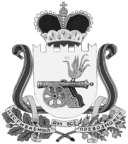 СОВЕТ ДЕПУТАТОВ ВЯЗЕМСКОГО ГОРОДСКОГО ПОСЕЛЕНИЯВЯЗЕМСКОГО РАЙОНА СМОЛЕНСКОЙ ОБЛАСТИРЕШЕНИЕот 22.06.2021 № 54Рассмотрев ходатайство Администрации муниципального образования «Вяземский район» Смоленской области, в соответствии с Гражданским кодексом Российской Федерации, Федеральным законом от 06.10.2003 № 131-ФЗ  «Об общих принципах организации местного самоуправления в Российской Федерации», Федеральным законом от 26.07.2006 № 135-ФЗ «О защите  конкуренции», руководствуясь Уставом Вяземского городского поселения Вяземского района Смоленской области, Положением  о порядке управления и распоряжения имуществом, находящимся в муниципальной собственности Вяземского городского поселения Вяземского района Смоленской области, утвержденным решением Совета депутатов Вяземского городского поселения Вяземского района Смоленской области от 21.10.2014 № 88 (в редакции решения Совета депутатов Вяземского городского поселения Вяземского района Смоленской области от 21.04.2015 № 22), Совет депутатов Вяземского городского поселения Вяземского района Смоленской области  РЕШИЛ:Согласовать Администрации муниципального образования «Вяземский район» Смоленской области уменьшение размера годовой арендной платы за произведенные неотъемлемые улучшения имущества, являющегося муниципальной собственностью Вяземского городского поселения Вяземского района Смоленской области, которые не подлежат возмещению по окончании срока договора аренды, до 99 % от годовой арендной платы за 2020 год для ООО «Регионэнерго» по договору аренды от 09.08.2019 № 5 электросетевого имущества Вяземского городского поселения Вяземского района Смоленской области на сумму 571051,00  (пятьсот семьдесят одна тысяча пятьдесят один) рубль 00 коп.2. Опубликовать настоящее решение в газете «Мой город - Вязьма» и разместить на официальном сайте «Мой город – Вязьма.ru» (MGORV.RU).Глава муниципального образования Вяземского городского поселения Вяземского района Смоленской области                                            А.А. ГригорьевО согласовании уменьшения размера годовой арендной платы за использование муниципального имущества Вяземского городского поселения Вяземского района Смоленской области